様式１号の２の３０鉄骨用クランプの調書型式：　　　　　　　　　　　　　　　　　　　　　　種類：直交型・平行型・兼用型・マルチ　（備考）(1)　材料・寸法欄の「材料」には、更新申請時には実際に使用する材料をすべて列記すること。また、今回申請（抜取現品）、及び前回申請時（前回抜取品）の使用材料についてそれぞれ記載すること。　　 新規申請時には今回申請（抜取現品）の使用材料を記載すること。「直径」及び「板厚」は、複数の材料を使用する場合は対応する材料ごとに全てを記載すること。書ききれない場合は、別紙とすること。(2)　表示欄には、製造者名（略号）、製造年及び上期・下期の別等の機材に表示される刻印を記載すること。(3)　本調書に添付する図面は、製作図（上記記載事項のほか、性能に関係のある部分についても、材料、寸法、形状等を示すこと）を３部（更新は２部）とすること。材料・寸法構成部分構成部分材料・直径・板厚材料・直径・板厚材料・直径・板厚材料・寸法取付部本体【材料】抜取現品材料・寸法取付部本体【材料】前回抜取品材料・寸法取付部押しボルト【材料,直径】抜取現品材料・寸法取付部押しボルト【材料,直径】前回抜取品材料・寸法緊結部本体【材料,板厚】抜取現品材料・寸法緊結部本体【材料,板厚】前回抜取品材料・寸法緊結部ふた【材料,板厚】抜取現品材料・寸法緊結部ふた【材料,板厚】前回抜取品材料・寸法緊結部ボルト【材料,直径】抜取現品材料・寸法緊結部ボルト【材料,直径】前回抜取品材料・寸法緊結部ナット【材料】抜取現品材料・寸法緊結部ナット【材料】前回抜取品材料・寸法緊結部ピン【材料,直径】抜取現品材料・寸法緊結部ピン【材料,直径】前回抜取品材料・寸法接合用ボルト又はリベット等【材料】接合用ボルト又はリベット等【材料】抜取現品材料・寸法接合用ボルト又はリベット等【材料】接合用ボルト又はリベット等【材料】前回抜取品構造押しボルトの取付位置押しボルトの取付位置  Ａ寸法　　　　　　　　　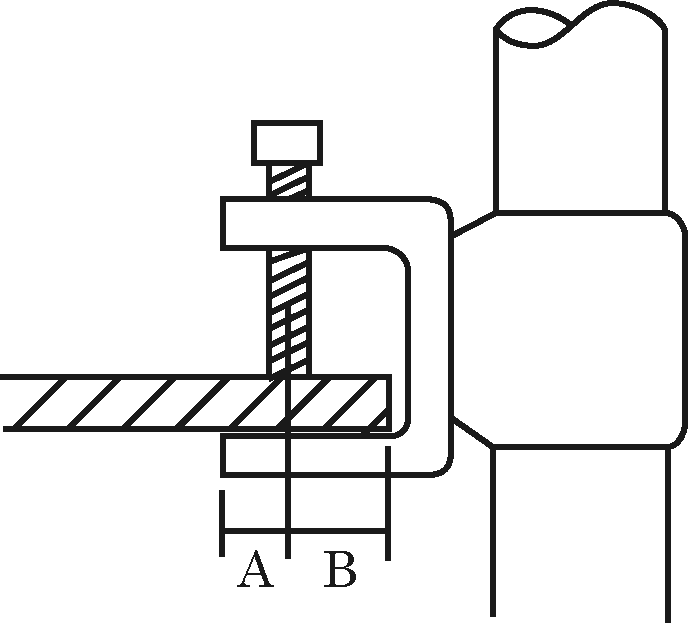   Ｂ寸法  Ａ寸法　　　　　　　　　  Ｂ寸法  Ａ寸法　　　　　　　　　  Ｂ寸法表面処理の方法表面処理の方法表面処理の方法ドブメッキ・先メッキ・塗装・その他（　　　　　　　）ドブメッキ・先メッキ・塗装・その他（　　　　　　　）ドブメッキ・先メッキ・塗装・その他（　　　　　　　）表示表示表示